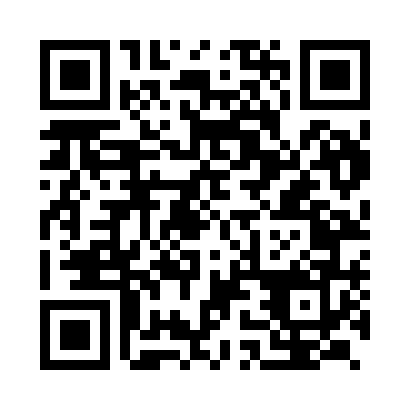 Prayer times for Kangar, IndiaMon 1 Apr 2024 - Tue 30 Apr 2024High Latitude Method: One Seventh RulePrayer Calculation Method: University of Islamic SciencesAsar Calculation Method: HanafiPrayer times provided by https://www.salahtimes.comDateDayFajrSunriseDhuhrAsrMaghribIsha1Mon5:026:2112:355:046:498:092Tue5:016:2012:355:046:508:103Wed5:006:1912:355:046:508:104Thu4:586:1812:345:056:518:115Fri4:576:1712:345:056:528:126Sat4:566:1612:345:056:528:127Sun4:556:1512:335:056:538:138Mon4:536:1412:335:066:538:149Tue4:526:1312:335:066:548:1410Wed4:516:1112:335:066:548:1511Thu4:506:1012:325:066:558:1612Fri4:486:0912:325:066:558:1613Sat4:476:0812:325:076:568:1714Sun4:466:0712:325:076:578:1815Mon4:456:0612:315:076:578:1916Tue4:436:0512:315:076:588:1917Wed4:426:0412:315:076:588:2018Thu4:416:0312:315:086:598:2119Fri4:406:0212:315:086:598:2220Sat4:396:0112:305:087:008:2221Sun4:376:0012:305:087:008:2322Mon4:365:5912:305:087:018:2423Tue4:355:5812:305:097:028:2524Wed4:345:5712:305:097:028:2625Thu4:335:5612:295:097:038:2626Fri4:325:5512:295:097:038:2727Sat4:315:5512:295:097:048:2828Sun4:295:5412:295:107:058:2929Mon4:285:5312:295:107:058:3030Tue4:275:5212:295:107:068:30